Prehľad čistiacich zariadení odpadových vôd v spoločnosti SEPS1) Čistiace stanice zaolejovaných vôd Sanborn UF 2000 - ukazovateľ NELIČ / NELUV [mg/l](NEL – nepolárne extrahovateľné látky)PovolenýPovolenýlimitNELIČ /limitpHEl. stanica / miesto odberuNELUV [mg/l]Križovany / NVVStupava / NVV0,1 / 0,10,1 / 0,1Bošáca / NVVLevice / NVV0,1 / 0,10,1 / 0,10,1 / 0,10,1 / 0,50,5 / 0,50,1 / 0,10,1 / 0,10,1 / 0,10,5 / 0,5NL: 40Sučany / ČOVVarín / NVVBystričany / NVVMedzibrod / ČOV/VOLiptovská Mara / NVVHorná Ždaňa / NVV/VOPovažská Bystrica / NVVLemešany / NVV2,3 / 2,30,15 / 0,150,1 / 0,166,0 – 9,0Veľké Kapušany / ČOVRimavská Sobota / NVV0,15 / 0,15Moldava nad Bodvou / NVV 0,15 / 0,15Voľa / ČOV0,1 / 0,11,0 / 1,0,0 – 9,0Spišská Nová Ves / NVVNVV – nádrž vyčistenej vodyČOV – odtok z ČOVVO – výustný objektNL – nerozpustné látky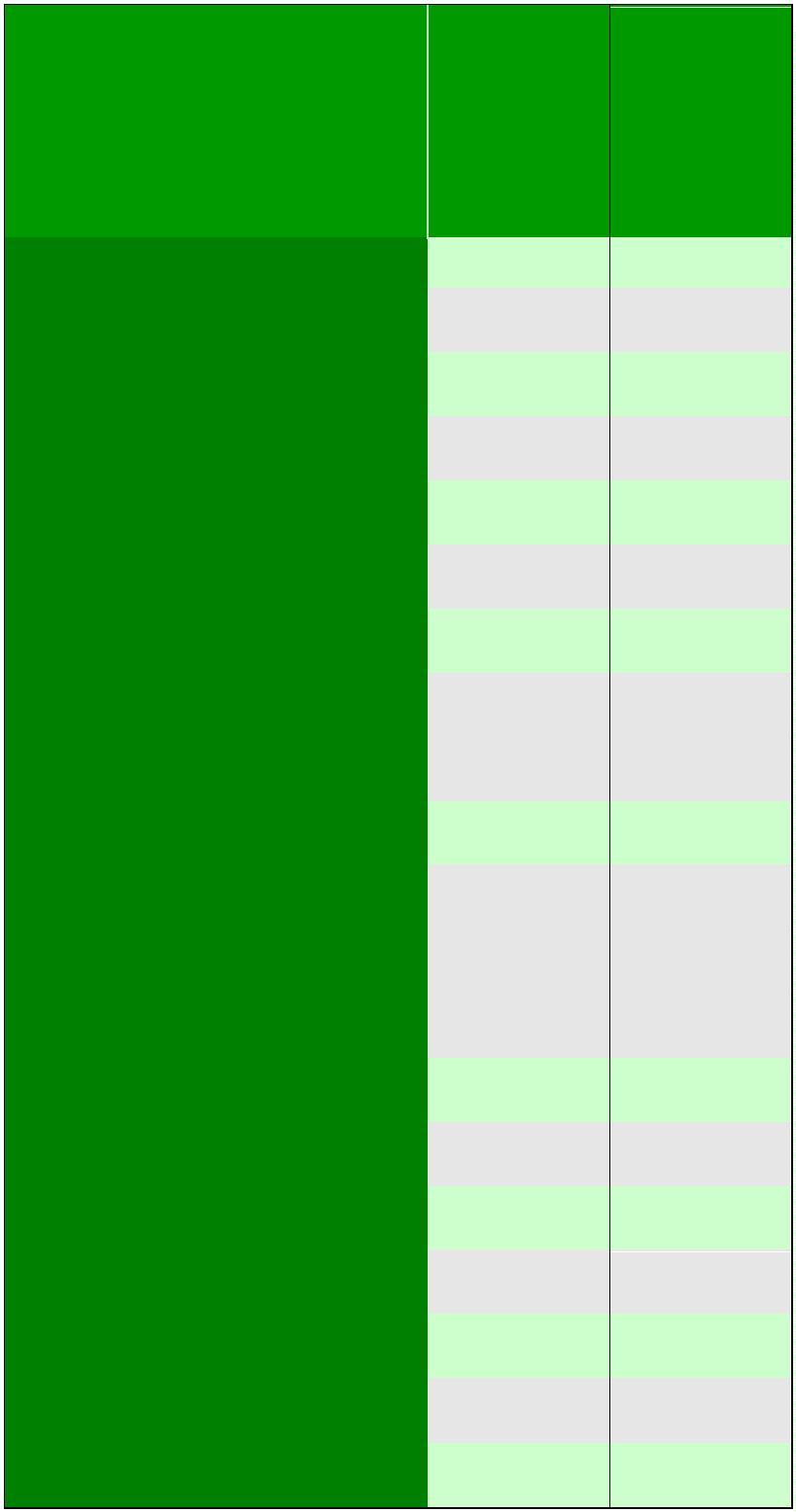 2) Čistiaca stanica splaškových vôd AQ 12 - el. stanica V. Kapušany (ČOV)PovolenéUkazovateľvypúšťať[mg/l]BSK5207520CHSK(Cr)NL (pri 105 0C)BSK5 – biochemická spotreba kyslíka za 5 dníCHSK(Cr) – chemická spotreba kyslíkaNL – nerozpustné látkyČOV – odtok z ČOV3) Čistiaca stanica splaškových vôd Biofluid 20 - el. stanica Bošáca (VO)PovolenéUkazovateľvypúšťať[mg/l]p – 40m - 70BSK5BSK5 – biochemická spotreba kyslíka za 5 dníČOV – odtok z ČOV4) Čistiaca stanica splaškových vôd AQ 25 - prevádzkový areál Lemešany (ČOV)PovolenéUkazovateľvypúšťať[mg/l]p – 40m - 70BSK5BSK5 – biochemická spotreba kyslíka za 5 dníČOV – odtok z ČOV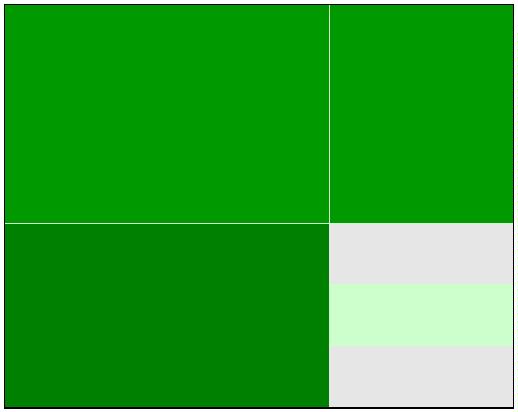 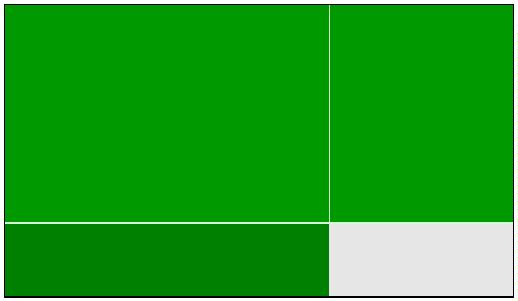 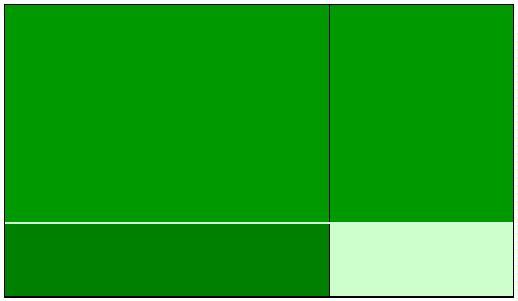 5) Čistiaca stanica splaškových vôd – el. stanica Medzibrod (OV, ČOV)(vlastník Stredoslovenská Energetika – Distribúcia)PovolenéUkazovateľvypúšťať[mg/l]p – 40BSK5 (VO)BSK5 (ČOV)m – 70p – 40m - 70BSK5 – biochemická spotreba kyslíka za 5 dníČOV – odtok z ČOVVO – výustný objekt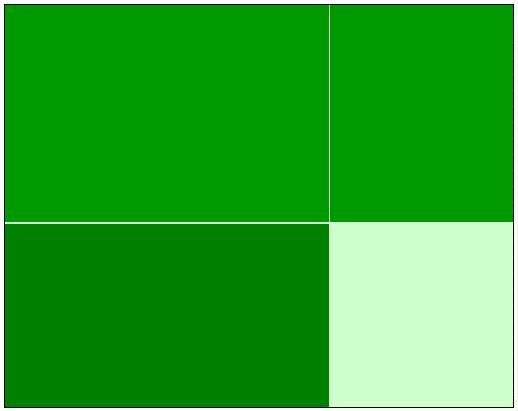 